20.01.2020							Semnatura,Profesor universitar dr.ing. Vasile Boboc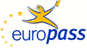 Curriculum vitae Europass 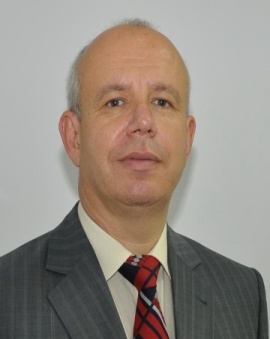 Informaţii personaleNume / PrenumeBOBOC N VASILEBOBOC N VASILEBOBOC N VASILEBOBOC N VASILEBOBOC N VASILEBOBOC N VASILEBOBOC N VASILEBOBOC N VASILEBOBOC N VASILEBOBOC N VASILEBOBOC N VASILEBOBOC N VASILEAdresă(e)Str. Teascului nr. 46, IasiiStr. Teascului nr. 46, IasiiStr. Teascului nr. 46, IasiiStr. Teascului nr. 46, IasiiStr. Teascului nr. 46, IasiiStr. Teascului nr. 46, IasiiStr. Teascului nr. 46, IasiiStr. Teascului nr. 46, IasiiStr. Teascului nr. 46, IasiiStr. Teascului nr. 46, IasiiStr. Teascului nr. 46, IasiiStr. Teascului nr. 46, IasiiTelefon(oane)0744 5314900744 5314900744 5314900744 5314900744 5314900744 5314900744 5314900744 5314900744 5314900744 5314900744 5314900744 531490Fax(uri)033240949603324094960332409496033240949603324094960332409496033240949603324094960332409496033240949603324094960332409496E-mail(uri)Naţionalitate(-tăţi)romanaromanaromanaromanaromanaromanaromanaromanaromanaromanaromanaromanaData naşterii10.VIII. 195610.VIII. 195610.VIII. 195610.VIII. 195610.VIII. 195610.VIII. 195610.VIII. 195610.VIII. 195610.VIII. 195610.VIII. 195610.VIII. 195610.VIII. 1956SexmasculinmasculinmasculinmasculinmasculinmasculinmasculinmasculinmasculinmasculinmasculinmasculinLocul de muncă vizat / Domeniul ocupaţionalUNIVERSITATEA TEHNICĂ „Gheorghe Asachi” IAŞIFACULTATEA DE CONSTRUCŢII ŞI INSTALAŢIIUNIVERSITATEA TEHNICĂ „Gheorghe Asachi” IAŞIFACULTATEA DE CONSTRUCŢII ŞI INSTALAŢIIUNIVERSITATEA TEHNICĂ „Gheorghe Asachi” IAŞIFACULTATEA DE CONSTRUCŢII ŞI INSTALAŢIIUNIVERSITATEA TEHNICĂ „Gheorghe Asachi” IAŞIFACULTATEA DE CONSTRUCŢII ŞI INSTALAŢIIUNIVERSITATEA TEHNICĂ „Gheorghe Asachi” IAŞIFACULTATEA DE CONSTRUCŢII ŞI INSTALAŢIIUNIVERSITATEA TEHNICĂ „Gheorghe Asachi” IAŞIFACULTATEA DE CONSTRUCŢII ŞI INSTALAŢIIUNIVERSITATEA TEHNICĂ „Gheorghe Asachi” IAŞIFACULTATEA DE CONSTRUCŢII ŞI INSTALAŢIIUNIVERSITATEA TEHNICĂ „Gheorghe Asachi” IAŞIFACULTATEA DE CONSTRUCŢII ŞI INSTALAŢIIUNIVERSITATEA TEHNICĂ „Gheorghe Asachi” IAŞIFACULTATEA DE CONSTRUCŢII ŞI INSTALAŢIIUNIVERSITATEA TEHNICĂ „Gheorghe Asachi” IAŞIFACULTATEA DE CONSTRUCŢII ŞI INSTALAŢIIUNIVERSITATEA TEHNICĂ „Gheorghe Asachi” IAŞIFACULTATEA DE CONSTRUCŢII ŞI INSTALAŢIIUNIVERSITATEA TEHNICĂ „Gheorghe Asachi” IAŞIFACULTATEA DE CONSTRUCŢII ŞI INSTALAŢIIExperienţa profesionalăPerioada1981 - 19831981 - 19831981 - 19831981 - 19831981 - 19831981 - 19831981 - 19831981 - 19831981 - 19831981 - 19831981 - 19831981 - 1983                              AngajatorRegionala de Cai Ferate IasiRegionala de Cai Ferate IasiRegionala de Cai Ferate IasiRegionala de Cai Ferate IasiRegionala de Cai Ferate IasiRegionala de Cai Ferate IasiRegionala de Cai Ferate IasiRegionala de Cai Ferate IasiRegionala de Cai Ferate IasiRegionala de Cai Ferate IasiRegionala de Cai Ferate IasiRegionala de Cai Ferate Iasi                    Locul de muncaSectia L6 Vatra DorneiSectia L6 Vatra DorneiSectia L6 Vatra DorneiSectia L6 Vatra DorneiSectia L6 Vatra DorneiSectia L6 Vatra DorneiSectia L6 Vatra DorneiSectia L6 Vatra DorneiSectia L6 Vatra DorneiSectia L6 Vatra DorneiSectia L6 Vatra DorneiSectia L6 Vatra Dornei                Pozitia in activitateInginer stagiarInginer stagiarInginer stagiarInginer stagiarInginer stagiarInginer stagiarInginer stagiarInginer stagiarInginer stagiarInginer stagiarInginer stagiarInginer stagiar            Activitate desfasurataInginer stagiarInginer stagiarInginer stagiarInginer stagiarInginer stagiarInginer stagiarInginer stagiarInginer stagiarInginer stagiarInginer stagiarInginer stagiarInginer stagiarPerioada1983  - 19841983  - 19841983  - 19841983  - 19841983  - 19841983  - 19841983  - 19841983  - 19841983  - 19841983  - 19841983  - 19841983  - 1984                              AngajatorInstitutul Politehnic Iasi Facultatea de Constructii Iasi Institutul Politehnic Iasi Facultatea de Constructii Iasi Institutul Politehnic Iasi Facultatea de Constructii Iasi Institutul Politehnic Iasi Facultatea de Constructii Iasi Institutul Politehnic Iasi Facultatea de Constructii Iasi Institutul Politehnic Iasi Facultatea de Constructii Iasi Institutul Politehnic Iasi Facultatea de Constructii Iasi Institutul Politehnic Iasi Facultatea de Constructii Iasi Institutul Politehnic Iasi Facultatea de Constructii Iasi Institutul Politehnic Iasi Facultatea de Constructii Iasi Institutul Politehnic Iasi Facultatea de Constructii Iasi Institutul Politehnic Iasi Facultatea de Constructii Iasi                     Locul de muncaCatedra Cai de Comunicatii si fundatiiCatedra Cai de Comunicatii si fundatiiCatedra Cai de Comunicatii si fundatiiCatedra Cai de Comunicatii si fundatiiCatedra Cai de Comunicatii si fundatiiCatedra Cai de Comunicatii si fundatiiCatedra Cai de Comunicatii si fundatiiCatedra Cai de Comunicatii si fundatiiCatedra Cai de Comunicatii si fundatiiCatedra Cai de Comunicatii si fundatiiCatedra Cai de Comunicatii si fundatiiCatedra Cai de Comunicatii si fundatii                Pozitia in activitateinginer cercetareinginer cercetareinginer cercetareinginer cercetareinginer cercetareinginer cercetareinginer cercetareinginer cercetareinginer cercetareinginer cercetareinginer cercetareinginer cercetare            Activitate desfasuratainginer cercetare Statia Rutierainginer cercetare Statia Rutierainginer cercetare Statia Rutierainginer cercetare Statia Rutierainginer cercetare Statia Rutierainginer cercetare Statia Rutierainginer cercetare Statia Rutierainginer cercetare Statia Rutierainginer cercetare Statia Rutierainginer cercetare Statia Rutierainginer cercetare Statia Rutierainginer cercetare Statia RutieraPerioada1984  - 20081984  - 20081984  - 20081984  - 20081984  - 20081984  - 20081984  - 20081984  - 20081984  - 20081984  - 20081984  - 20081984  - 2008                              AngajatorUT “Gh. Asachi” Iasi, Facultatea de Constructii si InstalatiiUT “Gh. Asachi” Iasi, Facultatea de Constructii si InstalatiiUT “Gh. Asachi” Iasi, Facultatea de Constructii si InstalatiiUT “Gh. Asachi” Iasi, Facultatea de Constructii si InstalatiiUT “Gh. Asachi” Iasi, Facultatea de Constructii si InstalatiiUT “Gh. Asachi” Iasi, Facultatea de Constructii si InstalatiiUT “Gh. Asachi” Iasi, Facultatea de Constructii si InstalatiiUT “Gh. Asachi” Iasi, Facultatea de Constructii si InstalatiiUT “Gh. Asachi” Iasi, Facultatea de Constructii si InstalatiiUT “Gh. Asachi” Iasi, Facultatea de Constructii si InstalatiiUT “Gh. Asachi” Iasi, Facultatea de Constructii si InstalatiiUT “Gh. Asachi” Iasi, Facultatea de Constructii si Instalatii                    Locul de muncaCatedra Cai de Comunicatii si FundatiiCatedra Cai de Comunicatii si FundatiiCatedra Cai de Comunicatii si FundatiiCatedra Cai de Comunicatii si FundatiiCatedra Cai de Comunicatii si FundatiiCatedra Cai de Comunicatii si FundatiiCatedra Cai de Comunicatii si FundatiiCatedra Cai de Comunicatii si FundatiiCatedra Cai de Comunicatii si FundatiiCatedra Cai de Comunicatii si FundatiiCatedra Cai de Comunicatii si FundatiiCatedra Cai de Comunicatii si Fundatii                Pozitia in activitateasistent universitar, sef lucrari, conferentiar, profesor universitarasistent universitar, sef lucrari, conferentiar, profesor universitarasistent universitar, sef lucrari, conferentiar, profesor universitarasistent universitar, sef lucrari, conferentiar, profesor universitarasistent universitar, sef lucrari, conferentiar, profesor universitarasistent universitar, sef lucrari, conferentiar, profesor universitarasistent universitar, sef lucrari, conferentiar, profesor universitarasistent universitar, sef lucrari, conferentiar, profesor universitarasistent universitar, sef lucrari, conferentiar, profesor universitarasistent universitar, sef lucrari, conferentiar, profesor universitarasistent universitar, sef lucrari, conferentiar, profesor universitarasistent universitar, sef lucrari, conferentiar, profesor universitarActivităţi şi responsabilităţi principale Didactica si de formare profesionala (cursuri zi, seral, specializari, masterat) la disciplinele “Drumuri I - Trasee” “Drumuri II -Terasamente” “Trafic rutier si Autostrazi” ”Aeroporturi” ”Tehnologii moderne de reabilitare a drumurilor” ”Conceptii noi in proiectarea drumurilor” “Amenajarea infrastructurilor de transport” Didactica si de formare profesionala (cursuri zi, seral, specializari, masterat) la disciplinele “Drumuri I - Trasee” “Drumuri II -Terasamente” “Trafic rutier si Autostrazi” ”Aeroporturi” ”Tehnologii moderne de reabilitare a drumurilor” ”Conceptii noi in proiectarea drumurilor” “Amenajarea infrastructurilor de transport” Didactica si de formare profesionala (cursuri zi, seral, specializari, masterat) la disciplinele “Drumuri I - Trasee” “Drumuri II -Terasamente” “Trafic rutier si Autostrazi” ”Aeroporturi” ”Tehnologii moderne de reabilitare a drumurilor” ”Conceptii noi in proiectarea drumurilor” “Amenajarea infrastructurilor de transport” Didactica si de formare profesionala (cursuri zi, seral, specializari, masterat) la disciplinele “Drumuri I - Trasee” “Drumuri II -Terasamente” “Trafic rutier si Autostrazi” ”Aeroporturi” ”Tehnologii moderne de reabilitare a drumurilor” ”Conceptii noi in proiectarea drumurilor” “Amenajarea infrastructurilor de transport” Didactica si de formare profesionala (cursuri zi, seral, specializari, masterat) la disciplinele “Drumuri I - Trasee” “Drumuri II -Terasamente” “Trafic rutier si Autostrazi” ”Aeroporturi” ”Tehnologii moderne de reabilitare a drumurilor” ”Conceptii noi in proiectarea drumurilor” “Amenajarea infrastructurilor de transport” Didactica si de formare profesionala (cursuri zi, seral, specializari, masterat) la disciplinele “Drumuri I - Trasee” “Drumuri II -Terasamente” “Trafic rutier si Autostrazi” ”Aeroporturi” ”Tehnologii moderne de reabilitare a drumurilor” ”Conceptii noi in proiectarea drumurilor” “Amenajarea infrastructurilor de transport” Didactica si de formare profesionala (cursuri zi, seral, specializari, masterat) la disciplinele “Drumuri I - Trasee” “Drumuri II -Terasamente” “Trafic rutier si Autostrazi” ”Aeroporturi” ”Tehnologii moderne de reabilitare a drumurilor” ”Conceptii noi in proiectarea drumurilor” “Amenajarea infrastructurilor de transport” Didactica si de formare profesionala (cursuri zi, seral, specializari, masterat) la disciplinele “Drumuri I - Trasee” “Drumuri II -Terasamente” “Trafic rutier si Autostrazi” ”Aeroporturi” ”Tehnologii moderne de reabilitare a drumurilor” ”Conceptii noi in proiectarea drumurilor” “Amenajarea infrastructurilor de transport” Didactica si de formare profesionala (cursuri zi, seral, specializari, masterat) la disciplinele “Drumuri I - Trasee” “Drumuri II -Terasamente” “Trafic rutier si Autostrazi” ”Aeroporturi” ”Tehnologii moderne de reabilitare a drumurilor” ”Conceptii noi in proiectarea drumurilor” “Amenajarea infrastructurilor de transport” Didactica si de formare profesionala (cursuri zi, seral, specializari, masterat) la disciplinele “Drumuri I - Trasee” “Drumuri II -Terasamente” “Trafic rutier si Autostrazi” ”Aeroporturi” ”Tehnologii moderne de reabilitare a drumurilor” ”Conceptii noi in proiectarea drumurilor” “Amenajarea infrastructurilor de transport” Didactica si de formare profesionala (cursuri zi, seral, specializari, masterat) la disciplinele “Drumuri I - Trasee” “Drumuri II -Terasamente” “Trafic rutier si Autostrazi” ”Aeroporturi” ”Tehnologii moderne de reabilitare a drumurilor” ”Conceptii noi in proiectarea drumurilor” “Amenajarea infrastructurilor de transport” Didactica si de formare profesionala (cursuri zi, seral, specializari, masterat) la disciplinele “Drumuri I - Trasee” “Drumuri II -Terasamente” “Trafic rutier si Autostrazi” ”Aeroporturi” ”Tehnologii moderne de reabilitare a drumurilor” ”Conceptii noi in proiectarea drumurilor” “Amenajarea infrastructurilor de transport”Perioada2008 - 20122008 - 20122008 - 20122008 - 20122008 - 20122008 - 20122008 - 20122008 - 20122008 - 20122008 - 20122008 - 20122008 - 2012                              AngajatorUT “Gh. Asachi” Iasi, Facultatea de Constructii si InstalatiiUT “Gh. Asachi” Iasi, Facultatea de Constructii si InstalatiiUT “Gh. Asachi” Iasi, Facultatea de Constructii si InstalatiiUT “Gh. Asachi” Iasi, Facultatea de Constructii si InstalatiiUT “Gh. Asachi” Iasi, Facultatea de Constructii si InstalatiiUT “Gh. Asachi” Iasi, Facultatea de Constructii si InstalatiiUT “Gh. Asachi” Iasi, Facultatea de Constructii si InstalatiiUT “Gh. Asachi” Iasi, Facultatea de Constructii si InstalatiiUT “Gh. Asachi” Iasi, Facultatea de Constructii si InstalatiiUT “Gh. Asachi” Iasi, Facultatea de Constructii si InstalatiiUT “Gh. Asachi” Iasi, Facultatea de Constructii si InstalatiiUT “Gh. Asachi” Iasi, Facultatea de Constructii si Instalatii                    Locul de muncaCatedra Cai de Comunicatii si FundatiiCatedra Cai de Comunicatii si FundatiiCatedra Cai de Comunicatii si FundatiiCatedra Cai de Comunicatii si FundatiiCatedra Cai de Comunicatii si FundatiiCatedra Cai de Comunicatii si FundatiiCatedra Cai de Comunicatii si FundatiiCatedra Cai de Comunicatii si FundatiiCatedra Cai de Comunicatii si FundatiiCatedra Cai de Comunicatii si FundatiiCatedra Cai de Comunicatii si FundatiiCatedra Cai de Comunicatii si Fundatii                Pozitia in activitateSef catedraSef catedraSef catedraSef catedraSef catedraSef catedraSef catedraSef catedraSef catedraSef catedraSef catedraSef catedraActivităţi şi responsabilităţi principale Didactica si de formare profesionala (cursuri zi, seral, specializari, masterat) la disciplinele “Drumuri I - Trasee” “Drumuri II -Terasamente” “Trafic rutier si Autostrazi” ”Aeroporturi” ”Tehnologii moderne de reabilitare a drumurilor” ”Conceptii noi in proiectarea drumurilor” “Amenajarea infrastructurilor de transport”Acreditarea domeniului de licenta Cai ferate, Drumuri si Poduri;Acreditarea masterului Infrastructuri Moderne pentru Transporturi Didactica si de formare profesionala (cursuri zi, seral, specializari, masterat) la disciplinele “Drumuri I - Trasee” “Drumuri II -Terasamente” “Trafic rutier si Autostrazi” ”Aeroporturi” ”Tehnologii moderne de reabilitare a drumurilor” ”Conceptii noi in proiectarea drumurilor” “Amenajarea infrastructurilor de transport”Acreditarea domeniului de licenta Cai ferate, Drumuri si Poduri;Acreditarea masterului Infrastructuri Moderne pentru Transporturi Didactica si de formare profesionala (cursuri zi, seral, specializari, masterat) la disciplinele “Drumuri I - Trasee” “Drumuri II -Terasamente” “Trafic rutier si Autostrazi” ”Aeroporturi” ”Tehnologii moderne de reabilitare a drumurilor” ”Conceptii noi in proiectarea drumurilor” “Amenajarea infrastructurilor de transport”Acreditarea domeniului de licenta Cai ferate, Drumuri si Poduri;Acreditarea masterului Infrastructuri Moderne pentru Transporturi Didactica si de formare profesionala (cursuri zi, seral, specializari, masterat) la disciplinele “Drumuri I - Trasee” “Drumuri II -Terasamente” “Trafic rutier si Autostrazi” ”Aeroporturi” ”Tehnologii moderne de reabilitare a drumurilor” ”Conceptii noi in proiectarea drumurilor” “Amenajarea infrastructurilor de transport”Acreditarea domeniului de licenta Cai ferate, Drumuri si Poduri;Acreditarea masterului Infrastructuri Moderne pentru Transporturi Didactica si de formare profesionala (cursuri zi, seral, specializari, masterat) la disciplinele “Drumuri I - Trasee” “Drumuri II -Terasamente” “Trafic rutier si Autostrazi” ”Aeroporturi” ”Tehnologii moderne de reabilitare a drumurilor” ”Conceptii noi in proiectarea drumurilor” “Amenajarea infrastructurilor de transport”Acreditarea domeniului de licenta Cai ferate, Drumuri si Poduri;Acreditarea masterului Infrastructuri Moderne pentru Transporturi Didactica si de formare profesionala (cursuri zi, seral, specializari, masterat) la disciplinele “Drumuri I - Trasee” “Drumuri II -Terasamente” “Trafic rutier si Autostrazi” ”Aeroporturi” ”Tehnologii moderne de reabilitare a drumurilor” ”Conceptii noi in proiectarea drumurilor” “Amenajarea infrastructurilor de transport”Acreditarea domeniului de licenta Cai ferate, Drumuri si Poduri;Acreditarea masterului Infrastructuri Moderne pentru Transporturi Didactica si de formare profesionala (cursuri zi, seral, specializari, masterat) la disciplinele “Drumuri I - Trasee” “Drumuri II -Terasamente” “Trafic rutier si Autostrazi” ”Aeroporturi” ”Tehnologii moderne de reabilitare a drumurilor” ”Conceptii noi in proiectarea drumurilor” “Amenajarea infrastructurilor de transport”Acreditarea domeniului de licenta Cai ferate, Drumuri si Poduri;Acreditarea masterului Infrastructuri Moderne pentru Transporturi Didactica si de formare profesionala (cursuri zi, seral, specializari, masterat) la disciplinele “Drumuri I - Trasee” “Drumuri II -Terasamente” “Trafic rutier si Autostrazi” ”Aeroporturi” ”Tehnologii moderne de reabilitare a drumurilor” ”Conceptii noi in proiectarea drumurilor” “Amenajarea infrastructurilor de transport”Acreditarea domeniului de licenta Cai ferate, Drumuri si Poduri;Acreditarea masterului Infrastructuri Moderne pentru Transporturi Didactica si de formare profesionala (cursuri zi, seral, specializari, masterat) la disciplinele “Drumuri I - Trasee” “Drumuri II -Terasamente” “Trafic rutier si Autostrazi” ”Aeroporturi” ”Tehnologii moderne de reabilitare a drumurilor” ”Conceptii noi in proiectarea drumurilor” “Amenajarea infrastructurilor de transport”Acreditarea domeniului de licenta Cai ferate, Drumuri si Poduri;Acreditarea masterului Infrastructuri Moderne pentru Transporturi Didactica si de formare profesionala (cursuri zi, seral, specializari, masterat) la disciplinele “Drumuri I - Trasee” “Drumuri II -Terasamente” “Trafic rutier si Autostrazi” ”Aeroporturi” ”Tehnologii moderne de reabilitare a drumurilor” ”Conceptii noi in proiectarea drumurilor” “Amenajarea infrastructurilor de transport”Acreditarea domeniului de licenta Cai ferate, Drumuri si Poduri;Acreditarea masterului Infrastructuri Moderne pentru Transporturi Didactica si de formare profesionala (cursuri zi, seral, specializari, masterat) la disciplinele “Drumuri I - Trasee” “Drumuri II -Terasamente” “Trafic rutier si Autostrazi” ”Aeroporturi” ”Tehnologii moderne de reabilitare a drumurilor” ”Conceptii noi in proiectarea drumurilor” “Amenajarea infrastructurilor de transport”Acreditarea domeniului de licenta Cai ferate, Drumuri si Poduri;Acreditarea masterului Infrastructuri Moderne pentru Transporturi Didactica si de formare profesionala (cursuri zi, seral, specializari, masterat) la disciplinele “Drumuri I - Trasee” “Drumuri II -Terasamente” “Trafic rutier si Autostrazi” ”Aeroporturi” ”Tehnologii moderne de reabilitare a drumurilor” ”Conceptii noi in proiectarea drumurilor” “Amenajarea infrastructurilor de transport”Acreditarea domeniului de licenta Cai ferate, Drumuri si Poduri;Acreditarea masterului Infrastructuri Moderne pentru TransporturiPerioada2012 - 20162012 - 20162012 - 20162012 - 20162012 - 20162012 - 20162012 - 20162012 - 20162012 - 20162012 - 20162012 - 20162012 - 2016                              AngajatorUT “Gh. Asachi” Iasi, Facultatea de Constructii si InstalatiiUT “Gh. Asachi” Iasi, Facultatea de Constructii si InstalatiiUT “Gh. Asachi” Iasi, Facultatea de Constructii si InstalatiiUT “Gh. Asachi” Iasi, Facultatea de Constructii si InstalatiiUT “Gh. Asachi” Iasi, Facultatea de Constructii si InstalatiiUT “Gh. Asachi” Iasi, Facultatea de Constructii si InstalatiiUT “Gh. Asachi” Iasi, Facultatea de Constructii si InstalatiiUT “Gh. Asachi” Iasi, Facultatea de Constructii si InstalatiiUT “Gh. Asachi” Iasi, Facultatea de Constructii si InstalatiiUT “Gh. Asachi” Iasi, Facultatea de Constructii si InstalatiiUT “Gh. Asachi” Iasi, Facultatea de Constructii si InstalatiiUT “Gh. Asachi” Iasi, Facultatea de Constructii si Instalatii                    Locul de muncaCatedra Cai de Comunicatii si FundatiiCatedra Cai de Comunicatii si FundatiiCatedra Cai de Comunicatii si FundatiiCatedra Cai de Comunicatii si FundatiiCatedra Cai de Comunicatii si FundatiiCatedra Cai de Comunicatii si FundatiiCatedra Cai de Comunicatii si FundatiiCatedra Cai de Comunicatii si FundatiiCatedra Cai de Comunicatii si FundatiiCatedra Cai de Comunicatii si FundatiiCatedra Cai de Comunicatii si FundatiiCatedra Cai de Comunicatii si Fundatii                Pozitia in activitateProfesor universitarProfesor universitarProfesor universitarProfesor universitarProfesor universitarProfesor universitarProfesor universitarProfesor universitarProfesor universitarProfesor universitarProfesor universitarProfesor universitar            Activitate desfasurataactivitati didactice si de cercetareactivitati didactice si de cercetareactivitati didactice si de cercetareactivitati didactice si de cercetareactivitati didactice si de cercetareactivitati didactice si de cercetareactivitati didactice si de cercetareactivitati didactice si de cercetareactivitati didactice si de cercetareactivitati didactice si de cercetareactivitati didactice si de cercetareactivitati didactice si de cercetarePerioada2016 -20202016 -20202016 -20202016 -20202016 -20202016 -20202016 -20202016 -20202016 -20202016 -20202016 -20202016 -2020                              AngajatorUT “Gh. Asachi” Iasi, Facultatea de Constructii si InstalatiiUT “Gh. Asachi” Iasi, Facultatea de Constructii si InstalatiiUT “Gh. Asachi” Iasi, Facultatea de Constructii si InstalatiiUT “Gh. Asachi” Iasi, Facultatea de Constructii si InstalatiiUT “Gh. Asachi” Iasi, Facultatea de Constructii si InstalatiiUT “Gh. Asachi” Iasi, Facultatea de Constructii si InstalatiiUT “Gh. Asachi” Iasi, Facultatea de Constructii si InstalatiiUT “Gh. Asachi” Iasi, Facultatea de Constructii si InstalatiiUT “Gh. Asachi” Iasi, Facultatea de Constructii si InstalatiiUT “Gh. Asachi” Iasi, Facultatea de Constructii si InstalatiiUT “Gh. Asachi” Iasi, Facultatea de Constructii si InstalatiiUT “Gh. Asachi” Iasi, Facultatea de Constructii si Instalatii                    Locul de muncaCatedra Cai de Comunicatii si FundatiiCatedra Cai de Comunicatii si FundatiiCatedra Cai de Comunicatii si FundatiiCatedra Cai de Comunicatii si FundatiiCatedra Cai de Comunicatii si FundatiiCatedra Cai de Comunicatii si FundatiiCatedra Cai de Comunicatii si FundatiiCatedra Cai de Comunicatii si FundatiiCatedra Cai de Comunicatii si FundatiiCatedra Cai de Comunicatii si FundatiiCatedra Cai de Comunicatii si FundatiiCatedra Cai de Comunicatii si Fundatii                Pozitia in activitateProdecan Facultatea de Constructii si InstalatiiProdecan Facultatea de Constructii si InstalatiiProdecan Facultatea de Constructii si InstalatiiProdecan Facultatea de Constructii si InstalatiiProdecan Facultatea de Constructii si InstalatiiProdecan Facultatea de Constructii si InstalatiiProdecan Facultatea de Constructii si InstalatiiProdecan Facultatea de Constructii si InstalatiiProdecan Facultatea de Constructii si InstalatiiProdecan Facultatea de Constructii si InstalatiiProdecan Facultatea de Constructii si InstalatiiProdecan Facultatea de Constructii si Instalatii            Activitate desfasurata  Didactica si de formare profesionala (cursuri zi, specializari, masterat) la disciplinele “Drumuri I - Trasee” “Drumuri II -Terasamente”,  ”Tehnologii moderne de reabilitare a drumurilor” , ”Conceptii noi in proiectarea drumurilor” “  Didactica si de formare profesionala (cursuri zi, specializari, masterat) la disciplinele “Drumuri I - Trasee” “Drumuri II -Terasamente”,  ”Tehnologii moderne de reabilitare a drumurilor” , ”Conceptii noi in proiectarea drumurilor” “  Didactica si de formare profesionala (cursuri zi, specializari, masterat) la disciplinele “Drumuri I - Trasee” “Drumuri II -Terasamente”,  ”Tehnologii moderne de reabilitare a drumurilor” , ”Conceptii noi in proiectarea drumurilor” “  Didactica si de formare profesionala (cursuri zi, specializari, masterat) la disciplinele “Drumuri I - Trasee” “Drumuri II -Terasamente”,  ”Tehnologii moderne de reabilitare a drumurilor” , ”Conceptii noi in proiectarea drumurilor” “  Didactica si de formare profesionala (cursuri zi, specializari, masterat) la disciplinele “Drumuri I - Trasee” “Drumuri II -Terasamente”,  ”Tehnologii moderne de reabilitare a drumurilor” , ”Conceptii noi in proiectarea drumurilor” “  Didactica si de formare profesionala (cursuri zi, specializari, masterat) la disciplinele “Drumuri I - Trasee” “Drumuri II -Terasamente”,  ”Tehnologii moderne de reabilitare a drumurilor” , ”Conceptii noi in proiectarea drumurilor” “  Didactica si de formare profesionala (cursuri zi, specializari, masterat) la disciplinele “Drumuri I - Trasee” “Drumuri II -Terasamente”,  ”Tehnologii moderne de reabilitare a drumurilor” , ”Conceptii noi in proiectarea drumurilor” “  Didactica si de formare profesionala (cursuri zi, specializari, masterat) la disciplinele “Drumuri I - Trasee” “Drumuri II -Terasamente”,  ”Tehnologii moderne de reabilitare a drumurilor” , ”Conceptii noi in proiectarea drumurilor” “  Didactica si de formare profesionala (cursuri zi, specializari, masterat) la disciplinele “Drumuri I - Trasee” “Drumuri II -Terasamente”,  ”Tehnologii moderne de reabilitare a drumurilor” , ”Conceptii noi in proiectarea drumurilor” “  Didactica si de formare profesionala (cursuri zi, specializari, masterat) la disciplinele “Drumuri I - Trasee” “Drumuri II -Terasamente”,  ”Tehnologii moderne de reabilitare a drumurilor” , ”Conceptii noi in proiectarea drumurilor” “  Didactica si de formare profesionala (cursuri zi, specializari, masterat) la disciplinele “Drumuri I - Trasee” “Drumuri II -Terasamente”,  ”Tehnologii moderne de reabilitare a drumurilor” , ”Conceptii noi in proiectarea drumurilor” “  Didactica si de formare profesionala (cursuri zi, specializari, masterat) la disciplinele “Drumuri I - Trasee” “Drumuri II -Terasamente”,  ”Tehnologii moderne de reabilitare a drumurilor” , ”Conceptii noi in proiectarea drumurilor” “Tipul activităţii sau sectorul de activitate Departamentul Cai de Comunicatii si FundatiiLista de lucrări importante	carti publicate  in tara la edituri recunoscute CNCSIS– 11carti publicate pe plan local-4articole si lucrari stiintifice publicate in reviste cotate ISI sau publicate in baze de date internationale – 22lucrari stiintifice publicate in reviste din tara, recunoscute CNCSIS –15lucrari stiintifice publicate in volumele conferintelor –61contracte de cercetare  - 47 Departamentul Cai de Comunicatii si FundatiiLista de lucrări importante	carti publicate  in tara la edituri recunoscute CNCSIS– 11carti publicate pe plan local-4articole si lucrari stiintifice publicate in reviste cotate ISI sau publicate in baze de date internationale – 22lucrari stiintifice publicate in reviste din tara, recunoscute CNCSIS –15lucrari stiintifice publicate in volumele conferintelor –61contracte de cercetare  - 47 Departamentul Cai de Comunicatii si FundatiiLista de lucrări importante	carti publicate  in tara la edituri recunoscute CNCSIS– 11carti publicate pe plan local-4articole si lucrari stiintifice publicate in reviste cotate ISI sau publicate in baze de date internationale – 22lucrari stiintifice publicate in reviste din tara, recunoscute CNCSIS –15lucrari stiintifice publicate in volumele conferintelor –61contracte de cercetare  - 47 Departamentul Cai de Comunicatii si FundatiiLista de lucrări importante	carti publicate  in tara la edituri recunoscute CNCSIS– 11carti publicate pe plan local-4articole si lucrari stiintifice publicate in reviste cotate ISI sau publicate in baze de date internationale – 22lucrari stiintifice publicate in reviste din tara, recunoscute CNCSIS –15lucrari stiintifice publicate in volumele conferintelor –61contracte de cercetare  - 47 Departamentul Cai de Comunicatii si FundatiiLista de lucrări importante	carti publicate  in tara la edituri recunoscute CNCSIS– 11carti publicate pe plan local-4articole si lucrari stiintifice publicate in reviste cotate ISI sau publicate in baze de date internationale – 22lucrari stiintifice publicate in reviste din tara, recunoscute CNCSIS –15lucrari stiintifice publicate in volumele conferintelor –61contracte de cercetare  - 47 Departamentul Cai de Comunicatii si FundatiiLista de lucrări importante	carti publicate  in tara la edituri recunoscute CNCSIS– 11carti publicate pe plan local-4articole si lucrari stiintifice publicate in reviste cotate ISI sau publicate in baze de date internationale – 22lucrari stiintifice publicate in reviste din tara, recunoscute CNCSIS –15lucrari stiintifice publicate in volumele conferintelor –61contracte de cercetare  - 47 Departamentul Cai de Comunicatii si FundatiiLista de lucrări importante	carti publicate  in tara la edituri recunoscute CNCSIS– 11carti publicate pe plan local-4articole si lucrari stiintifice publicate in reviste cotate ISI sau publicate in baze de date internationale – 22lucrari stiintifice publicate in reviste din tara, recunoscute CNCSIS –15lucrari stiintifice publicate in volumele conferintelor –61contracte de cercetare  - 47 Departamentul Cai de Comunicatii si FundatiiLista de lucrări importante	carti publicate  in tara la edituri recunoscute CNCSIS– 11carti publicate pe plan local-4articole si lucrari stiintifice publicate in reviste cotate ISI sau publicate in baze de date internationale – 22lucrari stiintifice publicate in reviste din tara, recunoscute CNCSIS –15lucrari stiintifice publicate in volumele conferintelor –61contracte de cercetare  - 47 Departamentul Cai de Comunicatii si FundatiiLista de lucrări importante	carti publicate  in tara la edituri recunoscute CNCSIS– 11carti publicate pe plan local-4articole si lucrari stiintifice publicate in reviste cotate ISI sau publicate in baze de date internationale – 22lucrari stiintifice publicate in reviste din tara, recunoscute CNCSIS –15lucrari stiintifice publicate in volumele conferintelor –61contracte de cercetare  - 47 Departamentul Cai de Comunicatii si FundatiiLista de lucrări importante	carti publicate  in tara la edituri recunoscute CNCSIS– 11carti publicate pe plan local-4articole si lucrari stiintifice publicate in reviste cotate ISI sau publicate in baze de date internationale – 22lucrari stiintifice publicate in reviste din tara, recunoscute CNCSIS –15lucrari stiintifice publicate in volumele conferintelor –61contracte de cercetare  - 47 Departamentul Cai de Comunicatii si FundatiiLista de lucrări importante	carti publicate  in tara la edituri recunoscute CNCSIS– 11carti publicate pe plan local-4articole si lucrari stiintifice publicate in reviste cotate ISI sau publicate in baze de date internationale – 22lucrari stiintifice publicate in reviste din tara, recunoscute CNCSIS –15lucrari stiintifice publicate in volumele conferintelor –61contracte de cercetare  - 47 Departamentul Cai de Comunicatii si FundatiiLista de lucrări importante	carti publicate  in tara la edituri recunoscute CNCSIS– 11carti publicate pe plan local-4articole si lucrari stiintifice publicate in reviste cotate ISI sau publicate in baze de date internationale – 22lucrari stiintifice publicate in reviste din tara, recunoscute CNCSIS –15lucrari stiintifice publicate in volumele conferintelor –61contracte de cercetare  - 47Limba(i) maternă(e)romanaromanaromanaromanaromanaromanaromanaromanaromanaromanaromanaromanaLimba(i) străină(e) cunoscută(e)a - franceza  a - franceza  a - franceza  a - franceza  a - franceza  a - franceza  a - franceza  a - franceza  a - franceza  a - franceza  a - franceza  a - franceza  Educaţie şi formarePerioada1976–1981, invatamant de lunga durata; 1991-1995, doctorat1976–1981, invatamant de lunga durata; 1991-1995, doctorat1976–1981, invatamant de lunga durata; 1991-1995, doctorat1976–1981, invatamant de lunga durata; 1991-1995, doctorat1976–1981, invatamant de lunga durata; 1991-1995, doctorat1976–1981, invatamant de lunga durata; 1991-1995, doctorat1976–1981, invatamant de lunga durata; 1991-1995, doctorat1976–1981, invatamant de lunga durata; 1991-1995, doctorat1976–1981, invatamant de lunga durata; 1991-1995, doctorat1976–1981, invatamant de lunga durata; 1991-1995, doctorat1976–1981, invatamant de lunga durata; 1991-1995, doctorat1976–1981, invatamant de lunga durata; 1991-1995, doctoratCalificarea / diploma obţinutăInginer,  doctor inginer in domeniul ingineriei civile - specialitatea Drumuri si PoduriInginer,  doctor inginer in domeniul ingineriei civile - specialitatea Drumuri si PoduriInginer,  doctor inginer in domeniul ingineriei civile - specialitatea Drumuri si PoduriInginer,  doctor inginer in domeniul ingineriei civile - specialitatea Drumuri si PoduriInginer,  doctor inginer in domeniul ingineriei civile - specialitatea Drumuri si PoduriInginer,  doctor inginer in domeniul ingineriei civile - specialitatea Drumuri si PoduriInginer,  doctor inginer in domeniul ingineriei civile - specialitatea Drumuri si PoduriInginer,  doctor inginer in domeniul ingineriei civile - specialitatea Drumuri si PoduriInginer,  doctor inginer in domeniul ingineriei civile - specialitatea Drumuri si PoduriInginer,  doctor inginer in domeniul ingineriei civile - specialitatea Drumuri si PoduriInginer,  doctor inginer in domeniul ingineriei civile - specialitatea Drumuri si PoduriInginer,  doctor inginer in domeniul ingineriei civile - specialitatea Drumuri si PoduriDisciplinele principale studiate / competenţe profesionale dobânditeMatematica, mecanica, rezistenta materialelor, drumuri, geotehnica, poduri, s.a. Matematica, mecanica, rezistenta materialelor, drumuri, geotehnica, poduri, s.a. Matematica, mecanica, rezistenta materialelor, drumuri, geotehnica, poduri, s.a. Matematica, mecanica, rezistenta materialelor, drumuri, geotehnica, poduri, s.a. Matematica, mecanica, rezistenta materialelor, drumuri, geotehnica, poduri, s.a. Matematica, mecanica, rezistenta materialelor, drumuri, geotehnica, poduri, s.a. Matematica, mecanica, rezistenta materialelor, drumuri, geotehnica, poduri, s.a. Matematica, mecanica, rezistenta materialelor, drumuri, geotehnica, poduri, s.a. Matematica, mecanica, rezistenta materialelor, drumuri, geotehnica, poduri, s.a. Matematica, mecanica, rezistenta materialelor, drumuri, geotehnica, poduri, s.a. Matematica, mecanica, rezistenta materialelor, drumuri, geotehnica, poduri, s.a. Matematica, mecanica, rezistenta materialelor, drumuri, geotehnica, poduri, s.a. Numele şi tipul instituţiei de învăţământ / furnizorului de formareUniversitatea Tehnica  Gh.Asachi din IasiFacultatea de ConstructiiUniversitatea Tehnica  Gh.Asachi din IasiFacultatea de ConstructiiUniversitatea Tehnica  Gh.Asachi din IasiFacultatea de ConstructiiUniversitatea Tehnica  Gh.Asachi din IasiFacultatea de ConstructiiUniversitatea Tehnica  Gh.Asachi din IasiFacultatea de ConstructiiUniversitatea Tehnica  Gh.Asachi din IasiFacultatea de ConstructiiUniversitatea Tehnica  Gh.Asachi din IasiFacultatea de ConstructiiUniversitatea Tehnica  Gh.Asachi din IasiFacultatea de ConstructiiUniversitatea Tehnica  Gh.Asachi din IasiFacultatea de ConstructiiUniversitatea Tehnica  Gh.Asachi din IasiFacultatea de ConstructiiUniversitatea Tehnica  Gh.Asachi din IasiFacultatea de ConstructiiUniversitatea Tehnica  Gh.Asachi din IasiFacultatea de ConstructiiSpecializări şi cursuri de specialitate: 1984 - Cursuri postuniversitare: "Psihopedagogie" - Institutul Politehnic Iasi1992 - "Dimensionarea structurilor rutiere semirigide si mixte" - - Ecole Nationale des Ponts et Chaussées  Setra Paris - Franta1996 - "Siguranta circulatiei"- Ecole Nationale des Ponts et Chaussées – Paris - Franta2010 -  „Management strategic universitar” – UT Gh.Asachi Iasi1984 - Cursuri postuniversitare: "Psihopedagogie" - Institutul Politehnic Iasi1992 - "Dimensionarea structurilor rutiere semirigide si mixte" - - Ecole Nationale des Ponts et Chaussées  Setra Paris - Franta1996 - "Siguranta circulatiei"- Ecole Nationale des Ponts et Chaussées – Paris - Franta2010 -  „Management strategic universitar” – UT Gh.Asachi Iasi1984 - Cursuri postuniversitare: "Psihopedagogie" - Institutul Politehnic Iasi1992 - "Dimensionarea structurilor rutiere semirigide si mixte" - - Ecole Nationale des Ponts et Chaussées  Setra Paris - Franta1996 - "Siguranta circulatiei"- Ecole Nationale des Ponts et Chaussées – Paris - Franta2010 -  „Management strategic universitar” – UT Gh.Asachi Iasi1984 - Cursuri postuniversitare: "Psihopedagogie" - Institutul Politehnic Iasi1992 - "Dimensionarea structurilor rutiere semirigide si mixte" - - Ecole Nationale des Ponts et Chaussées  Setra Paris - Franta1996 - "Siguranta circulatiei"- Ecole Nationale des Ponts et Chaussées – Paris - Franta2010 -  „Management strategic universitar” – UT Gh.Asachi Iasi1984 - Cursuri postuniversitare: "Psihopedagogie" - Institutul Politehnic Iasi1992 - "Dimensionarea structurilor rutiere semirigide si mixte" - - Ecole Nationale des Ponts et Chaussées  Setra Paris - Franta1996 - "Siguranta circulatiei"- Ecole Nationale des Ponts et Chaussées – Paris - Franta2010 -  „Management strategic universitar” – UT Gh.Asachi Iasi1984 - Cursuri postuniversitare: "Psihopedagogie" - Institutul Politehnic Iasi1992 - "Dimensionarea structurilor rutiere semirigide si mixte" - - Ecole Nationale des Ponts et Chaussées  Setra Paris - Franta1996 - "Siguranta circulatiei"- Ecole Nationale des Ponts et Chaussées – Paris - Franta2010 -  „Management strategic universitar” – UT Gh.Asachi Iasi1984 - Cursuri postuniversitare: "Psihopedagogie" - Institutul Politehnic Iasi1992 - "Dimensionarea structurilor rutiere semirigide si mixte" - - Ecole Nationale des Ponts et Chaussées  Setra Paris - Franta1996 - "Siguranta circulatiei"- Ecole Nationale des Ponts et Chaussées – Paris - Franta2010 -  „Management strategic universitar” – UT Gh.Asachi Iasi1984 - Cursuri postuniversitare: "Psihopedagogie" - Institutul Politehnic Iasi1992 - "Dimensionarea structurilor rutiere semirigide si mixte" - - Ecole Nationale des Ponts et Chaussées  Setra Paris - Franta1996 - "Siguranta circulatiei"- Ecole Nationale des Ponts et Chaussées – Paris - Franta2010 -  „Management strategic universitar” – UT Gh.Asachi Iasi1984 - Cursuri postuniversitare: "Psihopedagogie" - Institutul Politehnic Iasi1992 - "Dimensionarea structurilor rutiere semirigide si mixte" - - Ecole Nationale des Ponts et Chaussées  Setra Paris - Franta1996 - "Siguranta circulatiei"- Ecole Nationale des Ponts et Chaussées – Paris - Franta2010 -  „Management strategic universitar” – UT Gh.Asachi Iasi1984 - Cursuri postuniversitare: "Psihopedagogie" - Institutul Politehnic Iasi1992 - "Dimensionarea structurilor rutiere semirigide si mixte" - - Ecole Nationale des Ponts et Chaussées  Setra Paris - Franta1996 - "Siguranta circulatiei"- Ecole Nationale des Ponts et Chaussées – Paris - Franta2010 -  „Management strategic universitar” – UT Gh.Asachi Iasi1984 - Cursuri postuniversitare: "Psihopedagogie" - Institutul Politehnic Iasi1992 - "Dimensionarea structurilor rutiere semirigide si mixte" - - Ecole Nationale des Ponts et Chaussées  Setra Paris - Franta1996 - "Siguranta circulatiei"- Ecole Nationale des Ponts et Chaussées – Paris - Franta2010 -  „Management strategic universitar” – UT Gh.Asachi Iasi1984 - Cursuri postuniversitare: "Psihopedagogie" - Institutul Politehnic Iasi1992 - "Dimensionarea structurilor rutiere semirigide si mixte" - - Ecole Nationale des Ponts et Chaussées  Setra Paris - Franta1996 - "Siguranta circulatiei"- Ecole Nationale des Ponts et Chaussées – Paris - Franta2010 -  „Management strategic universitar” – UT Gh.Asachi IasiAutoevaluareÎnţelegereÎnţelegereÎnţelegereÎnţelegereVorbireVorbireVorbireVorbireScriereScriereNivel european (*)AscultareAscultareCitireCitireParticipare la conversaţieParticipare la conversaţieDiscurs oralDiscurs oralExprimare scrisăExprimare scrisăLimba francezaB2bineB2bineB2bineB2bineB2bine(*) Nivelul Cadrului European Comun de Referinţă Pentru Limbi Străine(*) Nivelul Cadrului European Comun de Referinţă Pentru Limbi Străine(*) Nivelul Cadrului European Comun de Referinţă Pentru Limbi Străine(*) Nivelul Cadrului European Comun de Referinţă Pentru Limbi Străine(*) Nivelul Cadrului European Comun de Referinţă Pentru Limbi Străine(*) Nivelul Cadrului European Comun de Referinţă Pentru Limbi Străine(*) Nivelul Cadrului European Comun de Referinţă Pentru Limbi Străine(*) Nivelul Cadrului European Comun de Referinţă Pentru Limbi Străine(*) Nivelul Cadrului European Comun de Referinţă Pentru Limbi Străine(*) Nivelul Cadrului European Comun de Referinţă Pentru Limbi Străine(*) Nivelul Cadrului European Comun de Referinţă Pentru Limbi Străine(*) Nivelul Cadrului European Comun de Referinţă Pentru Limbi StrăineCompetenţe şi aptitudini organizatoriceNegociereMuncă în echipăOrganizare activităţiCoordonareControlul sarcinilorPutere de decizieNegociereMuncă în echipăOrganizare activităţiCoordonareControlul sarcinilorPutere de decizieNegociereMuncă în echipăOrganizare activităţiCoordonareControlul sarcinilorPutere de decizieNegociereMuncă în echipăOrganizare activităţiCoordonareControlul sarcinilorPutere de decizieNegociereMuncă în echipăOrganizare activităţiCoordonareControlul sarcinilorPutere de decizieNegociereMuncă în echipăOrganizare activităţiCoordonareControlul sarcinilorPutere de decizieNegociereMuncă în echipăOrganizare activităţiCoordonareControlul sarcinilorPutere de decizieNegociereMuncă în echipăOrganizare activităţiCoordonareControlul sarcinilorPutere de decizieNegociereMuncă în echipăOrganizare activităţiCoordonareControlul sarcinilorPutere de decizieNegociereMuncă în echipăOrganizare activităţiCoordonareControlul sarcinilorPutere de decizieNegociereMuncă în echipăOrganizare activităţiCoordonareControlul sarcinilorPutere de decizieNegociereMuncă în echipăOrganizare activităţiCoordonareControlul sarcinilorPutere de decizieCompetenţe şi aptitudini tehniceExpertizare si verficare tehnică privind proiectele de infrastructuri rutiereManagementul proiectelor de infrastructuri rutiereExpertizare si verficare tehnică privind proiectele de infrastructuri rutiereManagementul proiectelor de infrastructuri rutiereExpertizare si verficare tehnică privind proiectele de infrastructuri rutiereManagementul proiectelor de infrastructuri rutiereExpertizare si verficare tehnică privind proiectele de infrastructuri rutiereManagementul proiectelor de infrastructuri rutiereExpertizare si verficare tehnică privind proiectele de infrastructuri rutiereManagementul proiectelor de infrastructuri rutiereExpertizare si verficare tehnică privind proiectele de infrastructuri rutiereManagementul proiectelor de infrastructuri rutiereExpertizare si verficare tehnică privind proiectele de infrastructuri rutiereManagementul proiectelor de infrastructuri rutiereExpertizare si verficare tehnică privind proiectele de infrastructuri rutiereManagementul proiectelor de infrastructuri rutiereExpertizare si verficare tehnică privind proiectele de infrastructuri rutiereManagementul proiectelor de infrastructuri rutiereExpertizare si verficare tehnică privind proiectele de infrastructuri rutiereManagementul proiectelor de infrastructuri rutiereExpertizare si verficare tehnică privind proiectele de infrastructuri rutiereManagementul proiectelor de infrastructuri rutiereExpertizare si verficare tehnică privind proiectele de infrastructuri rutiereManagementul proiectelor de infrastructuri rutiereCompetenţe şi aptitudini de utilizare a calculatoruluiUtilitizarea curenta a calculatorului: – operare: dos, windows, office, etc.Utilizarea avansata a aplicatiilor IT in domeniul ingineriei civile (drumuri, autostrazi, inginerie de trafic).Utilitizarea curenta a calculatorului: – operare: dos, windows, office, etc.Utilizarea avansata a aplicatiilor IT in domeniul ingineriei civile (drumuri, autostrazi, inginerie de trafic).Utilitizarea curenta a calculatorului: – operare: dos, windows, office, etc.Utilizarea avansata a aplicatiilor IT in domeniul ingineriei civile (drumuri, autostrazi, inginerie de trafic).Utilitizarea curenta a calculatorului: – operare: dos, windows, office, etc.Utilizarea avansata a aplicatiilor IT in domeniul ingineriei civile (drumuri, autostrazi, inginerie de trafic).Utilitizarea curenta a calculatorului: – operare: dos, windows, office, etc.Utilizarea avansata a aplicatiilor IT in domeniul ingineriei civile (drumuri, autostrazi, inginerie de trafic).Utilitizarea curenta a calculatorului: – operare: dos, windows, office, etc.Utilizarea avansata a aplicatiilor IT in domeniul ingineriei civile (drumuri, autostrazi, inginerie de trafic).Utilitizarea curenta a calculatorului: – operare: dos, windows, office, etc.Utilizarea avansata a aplicatiilor IT in domeniul ingineriei civile (drumuri, autostrazi, inginerie de trafic).Utilitizarea curenta a calculatorului: – operare: dos, windows, office, etc.Utilizarea avansata a aplicatiilor IT in domeniul ingineriei civile (drumuri, autostrazi, inginerie de trafic).Utilitizarea curenta a calculatorului: – operare: dos, windows, office, etc.Utilizarea avansata a aplicatiilor IT in domeniul ingineriei civile (drumuri, autostrazi, inginerie de trafic).Utilitizarea curenta a calculatorului: – operare: dos, windows, office, etc.Utilizarea avansata a aplicatiilor IT in domeniul ingineriei civile (drumuri, autostrazi, inginerie de trafic).Utilitizarea curenta a calculatorului: – operare: dos, windows, office, etc.Utilizarea avansata a aplicatiilor IT in domeniul ingineriei civile (drumuri, autostrazi, inginerie de trafic).Utilitizarea curenta a calculatorului: – operare: dos, windows, office, etc.Utilizarea avansata a aplicatiilor IT in domeniul ingineriei civile (drumuri, autostrazi, inginerie de trafic).Permis(e) de conducerePermis de conducere categ. BPermis de conducere categ. BPermis de conducere categ. BPermis de conducere categ. BPermis de conducere categ. BPermis de conducere categ. BPermis de conducere categ. BPermis de conducere categ. BPermis de conducere categ. BPermis de conducere categ. BPermis de conducere categ. BPermis de conducere categ. BActivitati in cadrul asociatiilor profesionalein taraMembru al Asociatiei Profesionale de Drumuri si Poduri (A.P.D.P.).Membru al Asociatiei Profesionale de Drumuri si Poduri (A.P.D.P.).Membru al Asociatiei Profesionale de Drumuri si Poduri (A.P.D.P.).Membru al Asociatiei Profesionale de Drumuri si Poduri (A.P.D.P.).Membru al Asociatiei Profesionale de Drumuri si Poduri (A.P.D.P.).Membru al Asociatiei Profesionale de Drumuri si Poduri (A.P.D.P.).Membru al Asociatiei Profesionale de Drumuri si Poduri (A.P.D.P.).Membru al Asociatiei Profesionale de Drumuri si Poduri (A.P.D.P.).Membru al Asociatiei Profesionale de Drumuri si Poduri (A.P.D.P.).Membru al Asociatiei Profesionale de Drumuri si Poduri (A.P.D.P.).Membru al Asociatiei Profesionale de Drumuri si Poduri (A.P.D.P.).Membru al Asociatiei Profesionale de Drumuri si Poduri (A.P.D.P.).Informaţii suplimentareExpert tehnic atestat al M.L.P.A.T. pentru domeniul drumuri si aeroporturi; A4,B2,D, din anul 2001 - prezentVerificator tehnic atestat M.T.P.T.L. pentru domeniul drumuri si aeroporturi A4,B2,D din anul 2001 - prezentPresedintele comisiei de atestare a verificatorilor tehnici si a expertilor din domeniul A4,B2,D la Ministerului Dezvoltarii Regionale si Administratiei Publice si a Fondurilor Europene din anul 2004 - prezentExpert tehnic atestat al M.L.P.A.T. pentru domeniul drumuri si aeroporturi; A4,B2,D, din anul 2001 - prezentVerificator tehnic atestat M.T.P.T.L. pentru domeniul drumuri si aeroporturi A4,B2,D din anul 2001 - prezentPresedintele comisiei de atestare a verificatorilor tehnici si a expertilor din domeniul A4,B2,D la Ministerului Dezvoltarii Regionale si Administratiei Publice si a Fondurilor Europene din anul 2004 - prezentExpert tehnic atestat al M.L.P.A.T. pentru domeniul drumuri si aeroporturi; A4,B2,D, din anul 2001 - prezentVerificator tehnic atestat M.T.P.T.L. pentru domeniul drumuri si aeroporturi A4,B2,D din anul 2001 - prezentPresedintele comisiei de atestare a verificatorilor tehnici si a expertilor din domeniul A4,B2,D la Ministerului Dezvoltarii Regionale si Administratiei Publice si a Fondurilor Europene din anul 2004 - prezentExpert tehnic atestat al M.L.P.A.T. pentru domeniul drumuri si aeroporturi; A4,B2,D, din anul 2001 - prezentVerificator tehnic atestat M.T.P.T.L. pentru domeniul drumuri si aeroporturi A4,B2,D din anul 2001 - prezentPresedintele comisiei de atestare a verificatorilor tehnici si a expertilor din domeniul A4,B2,D la Ministerului Dezvoltarii Regionale si Administratiei Publice si a Fondurilor Europene din anul 2004 - prezentExpert tehnic atestat al M.L.P.A.T. pentru domeniul drumuri si aeroporturi; A4,B2,D, din anul 2001 - prezentVerificator tehnic atestat M.T.P.T.L. pentru domeniul drumuri si aeroporturi A4,B2,D din anul 2001 - prezentPresedintele comisiei de atestare a verificatorilor tehnici si a expertilor din domeniul A4,B2,D la Ministerului Dezvoltarii Regionale si Administratiei Publice si a Fondurilor Europene din anul 2004 - prezentExpert tehnic atestat al M.L.P.A.T. pentru domeniul drumuri si aeroporturi; A4,B2,D, din anul 2001 - prezentVerificator tehnic atestat M.T.P.T.L. pentru domeniul drumuri si aeroporturi A4,B2,D din anul 2001 - prezentPresedintele comisiei de atestare a verificatorilor tehnici si a expertilor din domeniul A4,B2,D la Ministerului Dezvoltarii Regionale si Administratiei Publice si a Fondurilor Europene din anul 2004 - prezentExpert tehnic atestat al M.L.P.A.T. pentru domeniul drumuri si aeroporturi; A4,B2,D, din anul 2001 - prezentVerificator tehnic atestat M.T.P.T.L. pentru domeniul drumuri si aeroporturi A4,B2,D din anul 2001 - prezentPresedintele comisiei de atestare a verificatorilor tehnici si a expertilor din domeniul A4,B2,D la Ministerului Dezvoltarii Regionale si Administratiei Publice si a Fondurilor Europene din anul 2004 - prezentExpert tehnic atestat al M.L.P.A.T. pentru domeniul drumuri si aeroporturi; A4,B2,D, din anul 2001 - prezentVerificator tehnic atestat M.T.P.T.L. pentru domeniul drumuri si aeroporturi A4,B2,D din anul 2001 - prezentPresedintele comisiei de atestare a verificatorilor tehnici si a expertilor din domeniul A4,B2,D la Ministerului Dezvoltarii Regionale si Administratiei Publice si a Fondurilor Europene din anul 2004 - prezentExpert tehnic atestat al M.L.P.A.T. pentru domeniul drumuri si aeroporturi; A4,B2,D, din anul 2001 - prezentVerificator tehnic atestat M.T.P.T.L. pentru domeniul drumuri si aeroporturi A4,B2,D din anul 2001 - prezentPresedintele comisiei de atestare a verificatorilor tehnici si a expertilor din domeniul A4,B2,D la Ministerului Dezvoltarii Regionale si Administratiei Publice si a Fondurilor Europene din anul 2004 - prezentExpert tehnic atestat al M.L.P.A.T. pentru domeniul drumuri si aeroporturi; A4,B2,D, din anul 2001 - prezentVerificator tehnic atestat M.T.P.T.L. pentru domeniul drumuri si aeroporturi A4,B2,D din anul 2001 - prezentPresedintele comisiei de atestare a verificatorilor tehnici si a expertilor din domeniul A4,B2,D la Ministerului Dezvoltarii Regionale si Administratiei Publice si a Fondurilor Europene din anul 2004 - prezentExpert tehnic atestat al M.L.P.A.T. pentru domeniul drumuri si aeroporturi; A4,B2,D, din anul 2001 - prezentVerificator tehnic atestat M.T.P.T.L. pentru domeniul drumuri si aeroporturi A4,B2,D din anul 2001 - prezentPresedintele comisiei de atestare a verificatorilor tehnici si a expertilor din domeniul A4,B2,D la Ministerului Dezvoltarii Regionale si Administratiei Publice si a Fondurilor Europene din anul 2004 - prezentExpert tehnic atestat al M.L.P.A.T. pentru domeniul drumuri si aeroporturi; A4,B2,D, din anul 2001 - prezentVerificator tehnic atestat M.T.P.T.L. pentru domeniul drumuri si aeroporturi A4,B2,D din anul 2001 - prezentPresedintele comisiei de atestare a verificatorilor tehnici si a expertilor din domeniul A4,B2,D la Ministerului Dezvoltarii Regionale si Administratiei Publice si a Fondurilor Europene din anul 2004 - prezent